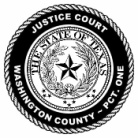 JUSTICE OF THE PEACE – PRECINCT ONE – WASHINGTON COUNTY, TEXASJUSTICE OF THE PEACE – PRECINCT ONE – WASHINGTON COUNTY, TEXASJUSTICE OF THE PEACE – PRECINCT ONE – WASHINGTON COUNTY, TEXASJUSTICE OF THE PEACE – PRECINCT ONE – WASHINGTON COUNTY, TEXASJUSTICE OF THE PEACE – PRECINCT ONE – WASHINGTON COUNTY, TEXASJUSTICE COURT DOCKETWeek of August 6, 2018JUSTICE COURT DOCKETWeek of August 6, 2018JUSTICE COURT DOCKETWeek of August 6, 2018JUSTICE COURT DOCKETWeek of August 6, 2018JUSTICE COURT DOCKETWeek of August 6, 2018PAGE 1 OF 1DATEDOCKET#DOCKET#TIMESTYLINGATTNYSTATUS08/081800710180071010:30amTHE STATE OF TEXAS VS HERASSHOWCAUSE HEARING1800711180071110:30amTHE STATE OF TEXAS VS HERASSHOWCAUSE HEARING1800684180068410:30amTHE STATE OF TEXAS VS RILEYSHOWCAUSE HEARING1800053180005310:30amTHE STATE OF TEXAS VS LEVISHOWCAUSE HEARING1800054180005410:30amTHE STATE OF TEXAS VS LEVISHOWCAUSE HEARING08/09LT18035LT1803510:30AMLOVE VS SCHWARTZEVICTION HEARING